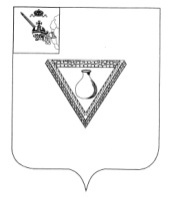 ПРЕДСТАВИТЕЛЬНОЕ СОБРАНИЕЧАГОДОЩЕНСКОГО МУНИЦИПАЛЬНОГО ОКРУГАВОЛОГОДСКОЙ ОБЛАСТИРЕШЕНИЕ В соответствии со статьей 28 Устава Чагодощенского муниципального округа, Представительное Собрание РЕШИЛО:Утвердить прилагаемый отчет о деятельности Представительного Собрания Чагодощенского  муниципального округа за 2023 год.Настоящее решение подлежит размещению на официальном сайте Чагодощенского муниципального округа в информационно-телекоммуникационной сети «Интернет».Председатель Представительного Собрания Чагодощенского муниципального округаВологодской области                                                                       Басова Н.А.Глава Чагодощенского муниципальногоокруга Вологодской области                                                          Косёнков А.В.Утвержден решением Представительного Собрания Чагодощенского муниципального округаот  04 марта 2024 года № 19 Отчет о деятельности Представительного Собрания Чагодощенского муниципального округаза 2023 годВ системе органов местного самоуправления представительному органу отводится особое место, поскольку именно он непосредственно выражает волю населения округа, принимает от его имени решения, действующие на территории округа.Структура Представительного Собрания Чагодощенского муниципального округа (далее по тексту – Представительное Собрание) в 2023 году не претерпела изменений. Должность председателя Представительного Собрания замещает Басова Наталья Анатольевна, которая также является членом Совета представительных органов Вологодской области.Главными формами работы были заседания Представительного Собрания и постоянных депутатских комиссий, работа депутатов в избирательных округах, участие в работе Совета муниципальных образований Вологодской области.В целях исполнения Федерального закона от 06.10.2003 № 131-ФЗ работа Представительного Собрания в 2023 году была направлена на решение вопросов местного значения, определенных указанным законом, а также полномочий, которыми наделены органы местного самоуправления в соответствии с Федеральными законами и законами области, Уставом округа и другими НПА. В 2023 году Представительное Собрание осуществляло свою деятельность по следующим направлениям: - формирование нормативно-правовой базы, обеспечивающей эффективное управление всеми сторонами жизни округа, приведение ее в соответствие с федеральным и областным законодательством;- обеспечение бюджетного процесса муниципального округа;- контроль за исполнением решений Представительного Собрания;-рациональное использование муниципального имущества, эффективное управление и распоряжение муниципальной собственностью;-работа с населением Чагодощенского муниципального округа, с обращениями граждан.В Представительном Собрании образованы и действуют две постоянные депутатские комиссии:-по бюджету, финансам, налогам, экономике и вопросам собственности;-по правовым, социальным вопросам и вопросам местного
самоуправления.Предметы ведения, полномочия и порядок деятельности комиссий определены Регламентом Представительного Собрания. Все вопросы, выносимые на заседания, предварительно изучались и обсуждались депутатами на заседаниях постоянных комиссий совместно с руководителями органов местного самоуправления и структурных подразделений администрации округа.В 2023 году было проведено 11 заседаний Представительного Собрания, внеочередных заседаний не проводилось. Опыт работы говорит о том, что такая  периодичность проведения заседаний оправдана. Связано это с тем, что к компетенции представительного органа отнесены практически все основополагающие базовые решения, без принятия которых работа исполнительного органа невозможна, так как в ходе непосредственной деятельности по реализации тех или иных решений часто возникает необходимость в их корректировке. Проводимые заседания были правомочны,  открыты для всех заинтересованных лиц. В заседаниях на постоянной основе принимают участие начальники территориальных управлений.В 2023 году депутатами рассмотрено 113 вопросов, по 111 из них приняты решения. Все решения оформлены и своевременно переданы на подпись Главе района. Ни одно из принятых решений не было возвращено без подписания. Из принятых в 2023 году решений 52 - являются «базовыми», 32- о внесении изменений и дополнений в действующие решения, 7 - о признании утратившими силу, 20 - ненормативного характера. 47% принятых решений –  это решения нормативного характера. В мае 2023 года были утверждены отчеты об исполнении бюджетов за 2022 год района в целом и четырех муниципальных образований района. В течение отчетного года проведены 4 корректировки бюджета округа 2023 года и планового периода 2024 и 2025 годов. В соответствии с требованиями федерального законодательства в декабре решением Представительного Собрания утвержден бюджет округа на следующий трехлетний период – 2024 год и плановый период 2025 и 2026 годов. Одним из важных направлений в работе депутатов является рассмотрение вопросов социально-экономического развития округа. За истекший период на заседаниях Представительного Собрания заслушано 13 отчетов руководителей органов местного самоуправления, руководителей структурных подразделений администрации округа, ОМВД. В рамках информационных часов заслушаны 6 руководителей. В декабре жительница п.Чагода Овсянникова Т.А. выступила перед депутатами о необходимости введения ставки тренера во вновь открывшийся тренажерный зал в микрорайоне Леспромхоз.  Одной из форм привлечения населения к работе органов местного самоуправления и непосредственного участия населения в решении вопросов местного значения являются публичные слушания. Население имеет возможность ознакомиться с документами и принять непосредственное участие в обсуждении. В отчетном году на публичные слушания выносился один вопрос - о внесении изменений в Устав округа. Однако, как и прежде, активности граждане не проявили. Все нормативно-правовые акты перед рассмотрением на заседаниях Представительного Собрания прошли антикоррупционную и правовую экспертизу в юридическом отделе администрации округа и в прокуратуре Чагодощенского района. За истекший год прокуратурой района было вынесено 4 протеста на действующие решения Представительного Собрания и муниципальных образований района: - на решение Совета муниципального образования поселок Чагода от 26.01.2018 № 2 «Об утверждении Положения о порядке заключения договора (соглашений) с казачьими обществами на территории муниципального образования поселок Чагода»;- на решение Представительного Собрания от 22.12.2022 № 77 «Об организации деятельности органов опеки и попечительства в Чагодощенском муниципальном округе»;- на решение Представительного Собрания от 27.10.2022 № 23 «Об утверждении Положения о бюджетном процессе в Чагодощенском муниципальном округе Вологодской области»; - на постановление Совета Первомайского сельского поселения от 23.12.2005 № 33 «Об организации выкупа земельных участков сельскохозяйственного назначения, находящихся в общей долевой собственности, для муниципальных нужд Первомайского сельского поселения, связанных со строительством».Помимо этого, в 2023 году поступили 2 протеста от Вологодской транспортной прокуратуры и Череповецкой межрайонной природоохранной прокуратуры:- на пункты 1.2, 1.6., 1.8 Правил использования водных объектов общего пользования, расположенных на территории Чагодощенского муниципального района, для личных и бытовых нужд, утвержденных решением Представительного Собрания от 22.11.2012 № 99;- на постановление районного комитета самоуправления Чагодощенского муниципального района от 30.06.2005 №48 «Об образовании особо охраняемой природной территории «Природный резерват «Старая Пустынь».Кроме того, прокуратурой района в адрес Представительного Собрания направлены 2 информационных письма об изменениях законодательства. Все замечания в указанных нормативных актах устранены соответствующими решениями Представительного Собрания. В порядке реализации права нормотворческой инициативы от прокуратуры района поступило 2 предложения, которые были рассмотрены.Судебных производств по решениям представительного органа в 2023 году не открывалось.Представительное Собрание поддерживает постоянную связь с Законодательным Собранием Вологодской области, с Советом представительных органов Вологодской области, с представительными органами муниципальных образований области.Депутаты рассмотрели и поддержали обращения представительных органов других муниципальных образований области к Законодательному Собранию по вопросам:внесения изменений в закон области от 08.12.2010 года № 2429-ОЗ «Об административных правонарушениях в Вологодской области», предусматривающих административную ответственность за содержание домашних животных;внесения изменений в перечень отходов, являющихся твердыми коммунальными отходами, входящими в зону ответственности регионального оператора;внесения изменений в закон области от 08.04.2015 года № 3627-ОЗ «О бесплатном предоставлении в собственность отдельным категориям граждан земельных участков, находящихся в государственной или муниципальной собственности, на территории Вологодской области» в части увеличения компенсационных выплат;применения понижающего коэффициента в расчете платы за коммунальные услуги по электроснабжению к тем потребителям, которые являются собственниками (нанимателями) жилых помещений в многоквартирных домах, в которых отсутствует централизованное отопление (в т.ч. печное);о направлении в Государственную Думу Российской Федерации предложения о рассмотрении возможности внесения изменений в Федеральное законодательство с установлением упрощенной системы оформления участков недр под муниципальные нужды.В ноябре 2023 года Представительное Собрание вышло с обращением в Законодательное Собрание Вологодской области по вопросу увеличения ежегодной денежной компенсации на приобретение твердого топлива для специалистов, проживающих и работающих в сельской местности.Еще одним направлением деятельности депутатского корпуса является работа с избирателями. Главная задача – обеспечение открытости и прозрачности местной власти, понимания и принятия избирателями результатов деятельности органов местного самоуправления. На сайте округа и в социальных сетях ежемесячно размещается график приема депутатами избирателей, с указанием даты времени и места приема. Во время приема любой житель округа имеет возможность непосредственно обратиться к депутату за помощью в решении насущных проблем. Работа с обращениями граждан является важным каналом связи депутатов с избирателями и остается приоритетным направлением деятельности.Наиболее острыми проблемами, с которыми граждане обращались к депутатам в 2023 году, стали: - ремонт дорог в населенных пунктах и организация безопасного движения по ним;- благоустройство дворовых территорий и мест отдыха; - вопросы жилищно-бытового характера (электро-, водо-, газо- и теплоснабжение, содержание общего имущества, и др.);- социальное обеспечение;- ремонт кровли в детском саду д.Анисимово;- неудовлетворительная мобильная связь.К сожалению, решить все вопросы положительно не удалось, так как часто это требует дополнительных финансовых затрат, но в целом, большинство из них было решено положительно или по ним были даны аргументированные разъяснения. Часть вопросов находится на контроле у депутатов, информация доведена до начальников территориальных управлений, руководителей профильных отделов администрации округа, Главы округа. Правом награждения Почетными грамотами Представительного Собрания  в 2023 году депутаты не воспользовались.Доступность информации о принимаемых правовых актах гарантирована Уставом округа, в котором закреплена такая форма обнародования актов как официальное опубликование и размещение на сайте. В качестве официальных источников опубликования муниципальных правовых актов определены газета «Искра» и «Официальный вестник». С мая 2023 года в Уставе закреплен еще один источник официального опубликования - официальное сетевое издание «Сборник муниципальных актов» в информационно-телекоммуникационной сети «Интернет» (http://www.сборникмуниципальныхактов.рф, регистрация в качестве сетевого издания: ЭЛ № ФС77-74695 от 24.12.2018). Таковы общие итоги первого года деятельности Представительного Собрания округа 1-го созыва. Оценивая итоги, на основании представленной в настоящем отчете информации, можно сделать вывод, что представительный орган планомерно и в привычном режиме работал в рамках законодательства о местном самоуправлении, в целом поставленные задачи, функции и полномочия по решению вопросов местного самоуправления реализовал.